Módulo de Baterías Externas EPU6PACKRT2U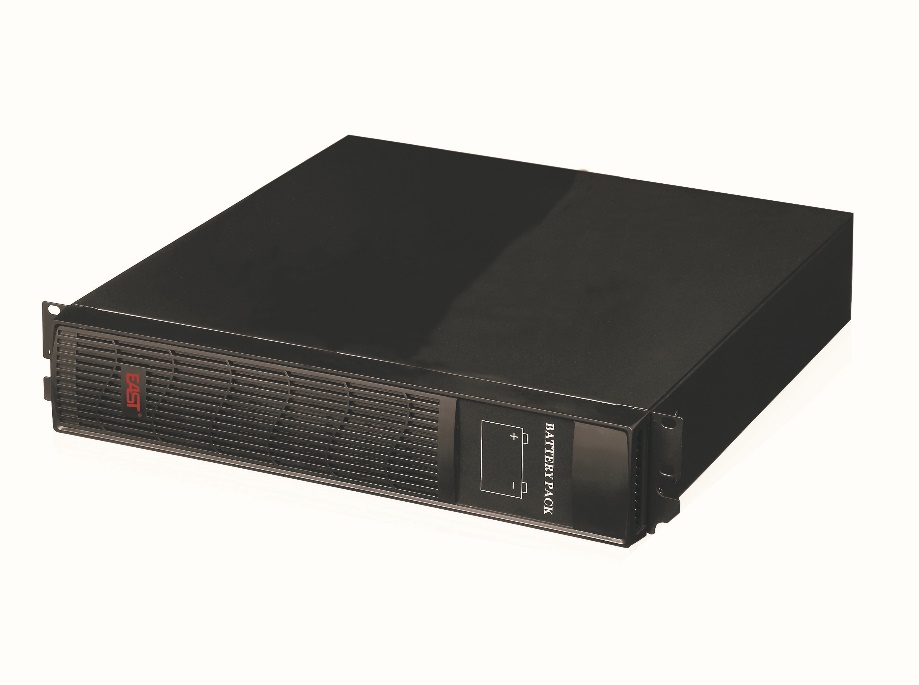 El módulo de baterías externo EPU6PACKRT2U de epcom Power Line Ofrece un respaldo extendido para la operación del UPS cuando es usado junto con los sistemas de UPS de 72VDC en RT.Incluye cableado de gran calibre con conectores para altas corrientes DC para instalación simple.El conector Daisychain permite la conexión para más módulos de baterías externos EPU6PACKRT2U para el UPS principal.Incluye los soportes para instalación en montaje en rack de 4 postes ocupando solamente 2 unidades de espacio de Rack 2U.Especificaciones GeneralesVoltaje en CD del sistema72VCantidad de Baterías6x12V/9Ah Batería de Plomo AcidoConexión al UPS Incluido cable con conector blue 2-point DC Tiempo de Vida Típico en Baterías4-6 años Formatos de Instalación Soportados Con Accesorios Incluidos Montaje en rack 19 pulgadasDimensiones de Empaquetado (hwd / cm)17 x 53 x 82.5Peso de Empaquetado  (kg)25Dimensiones de la Unidad(hwd / cm)8.8 x 44 x 69Peso de la Unidad (kg)39.96Formato de Modulo de Baterías ExternasRack/TorreProfundidad Mínima Requerida Para Rack (mm)851Periodo de Garantía del ProductoLimitado a 1 año de garantía